TURNAJ STARŠÍCH ŽÁKŮ (6 kolo)Úvaly19.10.2019Místo :	nám.A.z Pardubic 164, Úvaly, povrch: Sport court – defense Účastníci :	TJ Sokol Úvaly ATJ Sokol Úvaly B			Sokol Kostelec nad Labem			LIONS Hostivice			TJ Spartak PříbramHrací systém a doba : dle rozpisu a pravidel středočeského kraje pro starší žákyČASOVÝ ROZPIS 1.	 9.00		Úvaly A		-	Hostivice 2.	10.00		Úvaly B		-	Kostelec n.L. 3.	11.00		Hostivice		-	Příbram	 4.	12.00		Úvaly A		-	Úvaly B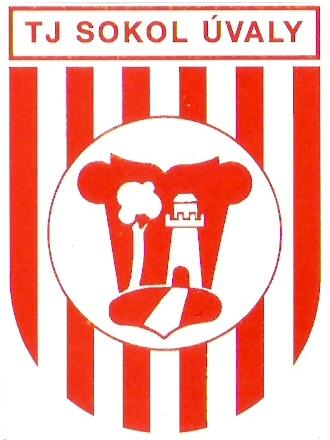 